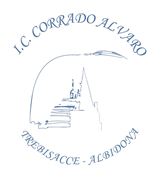 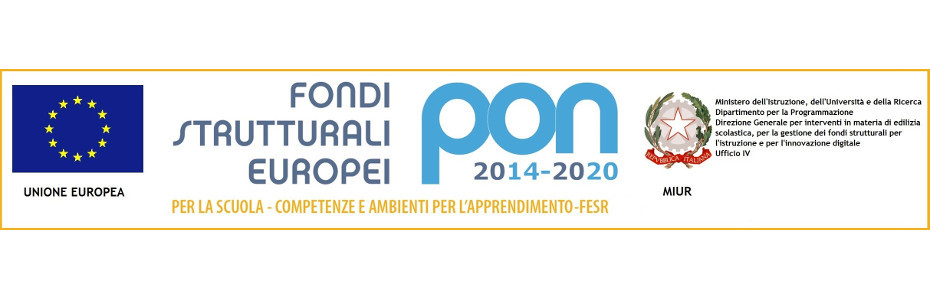 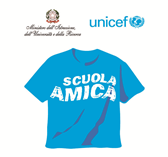 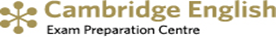 Via G. GALILEI, 35 – Tel. 0981/51280 - Fax 0981/1903163C.M. : CSIC8A000R C.F. : 81000370783e- mail csic8a000r@ istruzione.it - csic8a000r@pec.istruzione.it                                           sito web: istitutocomprensivotrebisacce.edu.itRELAZIONE DI VERIFICA del Piano Didattico Personalizzato[ ] iniziale		[ ] intermedia                    [√] finaledell’alunno/a ___________________________     classe: ____________TIPOLOGIA DEI BISOGNI EDUCATIVI SPECIALI□  DSA□  STRANIERI□  ALTRO - BISOGNO EDUCATIVO SPECIALEPRESENZA DI CERTIFICAZIONE   SI □         NO □ Indicazioni specifiche su ciò che si richiede che l’alunno/a sappia o sappia fare per quel compito o al termine del periodo di riferimento – quadrimestre o anno scolastico.*Indicazioni sulla stesura della relazione- Tipo di programmazione seguita nel corso dell’anno scolastico 2019/2020 (tipologia del Bisogno Educativo Speciale) - Adeguatezza del piano stilato all’inizio dell’anno in riferimento alle modalità di intervento-Modalità di attuazione e di interventi specifici introdotti dalla didattica a distanza- Modalità di utilizzo strumenti compensativi/dispensativi- Strategie didattiche utilizzate - Modalità di verifica- Rispetto degli impegni (patto con la famiglia)* Per gli alunni di classe terza scuola secondaria di primo grado indicare la modalità di svolgimento delle prove di esame di stato in riferimento a quanto indicato nel PDP Data                                                                                                                     IL COORDINATORE DI CLASSESTRATEGIE DIDATTICHE UTILIZZATE IN CLASSESINORichieste mirate relative a obiettivi minimi	Calendarizzazione iniziale di tutte le verifiche scritte e orali per l’intero periodo, con adeguato lasso di tempo tra di esseUtilizzo anticipatori didattici, soprattutto a supporto della dettatura e dell’uso della lavagnaUtilizzo ausili iconici	Utilizzo schemi a introduzione argomento	Utilizzo schemi a fine spiegazione	Utilizzo linea del tempoSemplificazione compiti e problemi in sotto-obiettiviRiepiloghi lezione a voceRiepiloghi lezione in forma scrittaRiepiloghi per schemiDidattica per piccoli gruppiTutoraggio fra pariAltro . . .Indicare strategie meta cognitive mirate a incrementare i processi di autocontrollo e autovalutazione______________________________________________________________________________________________________________________________________________________________________________________________________________________________________________________________________________________________________________________________________SFERA EMOZIONALESINOFeedback immediato	Rassicurazioni sulla separazione tra esito performance e immagine di séL’alunna/o evidenzia difficoltà comunicative  (ascrivibili alla sfera emotiva)L’alunna/o predilige la comunicazione oraleL’alunna/o predilige la comunicazione in forma scrittaAltro . . .VERIFICHESINOStampa con caratteri più grandi                                   Tempi aggiuntivi                                                              Riduzione carico di lavoro                                         Uso calcolatriceUso di tabelle Uso di mappeTavola pitagoricaUso linea del tempoUtilizzo di prove a scelta multiplaUtilizzo computerPreminenza delle verifiche oraliLettura consegne e/o eserciziVerifiche su supporto digitalizzatoAltro . . .STUDIO DOMESTICOSINORiduzione degli esercizi assegnati per casa(senza modificare obiettivi)Utilizzo computerUtilizzo sintesi vocaliUtilizzo schemiUtilizzo mappe concettuali	Altro . . .* RELAZIONE________________________________________________________________________________________________________________________________________________________________________________________________________________________________________________________________________________________________________________________________________________________________________________________________________________________________________________________________________________________________________________________________________________________________________________________________________________________________________________________________________________________________________________________________________________________